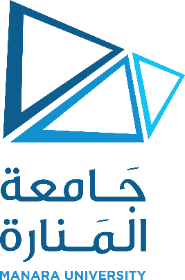      Course DescriptionSales PromotionFaculty of Business AdministrationFaculty of Business AdministrationFaculty of Business AdministrationDepartment of Marketing and e-commerceDepartment of Marketing and e-commerceCourseSales PromotionSales PromotionPrerequisite:    Principles of MarketingCBFC106Credit Hours:3Theoretical:2 Practical:2Course Code:CBME203DescriptionDescriptionThe course introduces why, how and when promotion tools operate. It deals with various types of sales promotion strategies and how they are used in different business areas. Moreover, it focuses on different types of promotion techniques.The course introduces why, how and when promotion tools operate. It deals with various types of sales promotion strategies and how they are used in different business areas. Moreover, it focuses on different types of promotion techniques.ContentContentReferencesMullin R., “Sales Promotion: How to Create, Implement and Integrate Campaigns that Really Work”, Publisher: Kogan Page, 5th Edition,2010.